Прокуратура Болховского района Орловской области разъясняет!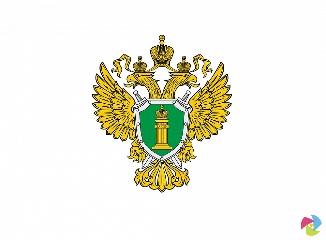 В соответствии со ст. 38 Конституции Российской Федерации забота о детях, их воспитание - равное право и обязанность родителей.В силу ч. 1 ст. 63 Семейного кодекса Российской Федерации родители несут ответственность за воспитание и развитие своих детей. Они обязаны заботиться о здоровье, физическом, психическом, духовном и нравственном развитии своих детей.В летний период учащаются случаи гибели детей в результате их падения из окон, утопления, дорожно – транспортных происшествий и пожаров. Чаще всего данные происшествия возникают из-за оставления детей без присмотра взрослых. Во избежание происшествий не оставляйте детей одних без присмотра, не разрешайте детям играть на подоконниках, около открытых окон, проводите с детьми индивидуальные беседы, разрешите проблему свободного времени детей.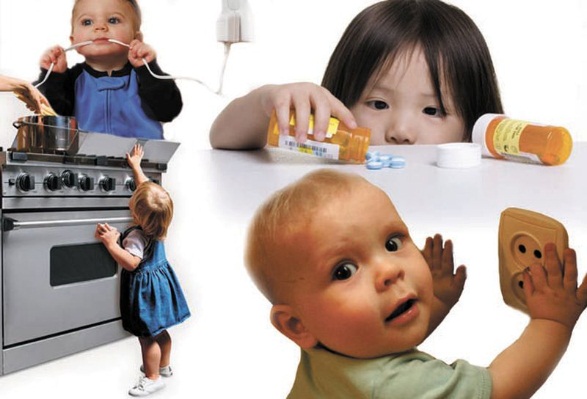 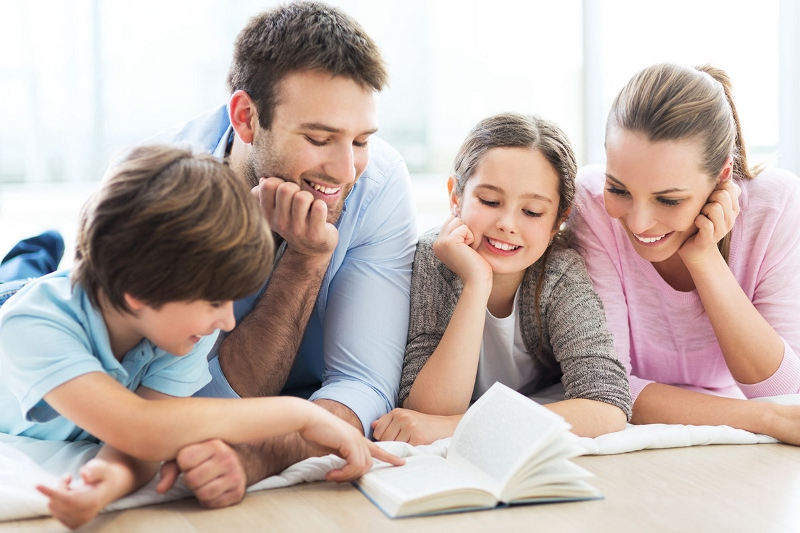 